Mise en contexte :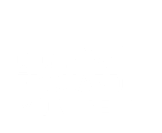 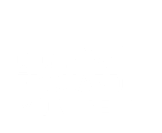 Cette procédure permet de résoudre des problèmes d’affichage lorsqu’un ordinateur portable du Cégep est branché à un téléviseur interactif BenQ.démarche : Allumer le téléviseur interactif.Brancher les câbles HDMI et USB du téléviseur interactif à l’ordinateur portable.Ouvrir les paramètres d’affichage en effectuant un clic droit sur le bureau de l’ordinateur.Cliquer sur Paramètres d’affichage.Défiler la page et cliquer sur Paramètres d’affichage avancés.Sélectionner l’affichage Écran 2 : BenQ PR8602 (au lieu d’Écran 1 : Affichage interne).Au bas de la page, choisissez la fréquence d’utilisation de 30 Hz.Cliquez sur « Conserver les modifications ».Fin de la procédure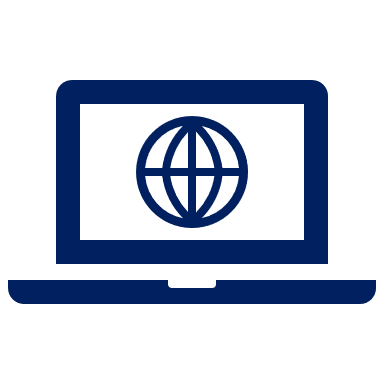 La fenêtre des paramètres s’ouvrira.